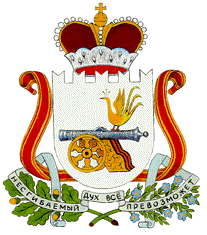 СОВЕТ ДЕПУТАТОВАЛЕКСАНДРОВСКОГО СЕЛЬСКОГО ПОСЕЛЕНИЯМОНАСТЫРЩИНСКОГО РАЙОНАСМОЛЕНСКОЙ ОБЛАСТИР Е Ш Е Н И Еот  18  ноября  2014 года    № 19О    внесении             изменений     в       Решение Совета          депутатов             Александровского сельского      поселения       Монастырщинского района    Смоленской   области  от 28.08.2009 г. № 10 «Об установлении размеров должностных окладов, размеров дополнительных выплат и порядка их осуществления лицу, замещающему муниципальную должность, муниципальным служащим в органах местного самоуправления муниципального образования Александровское сельское поселение Монастырщинского района Смоленской области»     В соответствии с Федеральным законом от 2 марта 2007 года N 25-ФЗ "О муниципальной службе в Российской Федерации" и областным законом от 29 ноября 2007 года N 109-з "Об отдельных вопросах муниципальной службы в Смоленской области", Постановлением Администрации Смоленской области от 08.10.2014 года № 691 «Об установлении нормативов формирования расходов на оплату труда депутатов, выборных должностных лиц местного самоуправления, осуществляющих свои полномочия на постоянной основе, муниципальных служащих» Совет депутатов Александровского сельского поселения Монастырщинского района Смоленской области         РЕШИЛ:1.  Внести изменения в Решение Совета депутатов Александровского сельского поселения Монастырщинского района Смоленской области от 28.08.2009 г. № 10 «Об установлении размеров должностных окладов, размеров дополнительных выплат и порядка их осуществления лицу, замещающему муниципальную должность, муниципальным служащим в органах местного самоуправления муниципального образования Александровского сельского поселения:        1.1. Приложение № 1 «Размеры должностных окладов по муниципальной должности, должностям муниципальной службы в органах местного самоуправления муниципального образования Александровское сельское поселение Монастырщинского района Смоленской области» изложить в новой редакции (прилагается).        2. Настоящее решение вступает в силу с момента его опубликования и распространяет свое действие на правоотношения, возникшие с 01.10.2014 г.Глава муниципального образованияАлександровского сельского поселенияМонастырщинского районаСмоленской области                                                              Т.Г.КовалеваПриложение № 1к решению Совета депутатов                                                           Александровского сельского поселенияМонастырщинского районаСмоленской области                                                                                       от 18.11.2014 г. № 19РАЗМЕРЫдолжностных окладов по муниципальной должности, должностям муниципальной службы в органах местного самоуправления муниципального образования Александровское сельское поселение Монастырщинского района Смоленской областиНаименование должностейРазмер должностного оклада в соответствии с 2-й группой по оплате труда (в процентах от базовой суммы)Муниципальная должностьГлава муниципального образования51Должности муниципальной службы, замещаемые для обеспечения исполнения полномочий исполнительно-распорядительных органов местного самоуправленияМладшая должность Специалист I категории 24,9